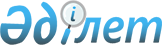 О проведении приписки граждан 1992 года рождения и старших возрастов, не прошедших приписку, к призывному участку Акжарского района
					
			Утративший силу
			
			
		
					Постановление акимата Акжарского района Северо-Казахстанской области от 14 января 2009 года N 14. Зарегистрировано Управлением юстиции Акжарского района Северо-Казахстанской области 19 января 2009 года N 13-4-83. Утратило силу в связи с истечением срока действия (письмо аппарата акима Акжарского района Северо-Казахстанской области от 12 сентября 2012 года N 02.02-02/459)      Сноска. Утратило силу в связи с истечением срока действия (письмо аппарата акима Акжарского района Северо-Казахстанской области от 12.09.2012 N 02.02-02/459)       

В соответствии с подпунктом 8 пункта 1 статьи 31 Закона Республики Казахстан от 23 января 2001 года «О местном государственном управлении в Республике Казахстан», со статьями 17, 18 Закона Республики Казахстан «О воинской обязанности и воинской службе» от 8 июля 2005 года, Правилами о порядке ведения воинского учета военнообязанных и призывников в Республике Казахстан утвержденного Постановлением Правительства Республики Казахстан от 5 мая 2006 года № 371 «Об утверждении Правил о порядке ведения воинского учета военнообязанных и призывников в Республике Казахстан», для постановки на воинский учет допризывников, акимат района ПОСТАНОВЛЯЕТ:



      1. Провести на территории района в январе-марте 2009 года приписку граждан 1992 года рождения и старших возрастов, не прошедших приписку к призывному участку ранее.



      2. Утвердить состав районной комиссии по проведению приписке граждан к призывному участку согласно приложению 1.



      3. Утвердить порядок работы районной комиссии по проведению приписки граждан к призывному участку согласно приложения 2.



      4. Коммунальному государственному казенному предприятию «Акжарская районная поликлиника акимата Северо-Казахстанской области Министерства здравоохранения Республики Казахстан» (по согласованию) для медицинского освидетельствования допризывников выделить врачей-специалистов, имеющих опыт работы по специальности и необходимое количество среднего медицинского персонала;



      5. Коммунальному государственному казенному предприятию «Акжарская центральная районная больница акимата Северо-Казахстаской области Министерства здравохранения Республики Казахстан» (по согласованию) для стационарного обследования допризывников предусмотреть в терапевтическом отделении – 9 мест и в хирургическом – 3 места.



      6. Государственному учреждению «Отдел по делам обороны Акжарского района» (по согласованию) (далее по тексту – Отдел обороны):

      1) выделить помещение под призывной пункт и принять меры по обеспечению его необходимым температурным режимом;

      2) организовать на призывном участке агитационный пункт для проведения с призывниками работы по военно-патриотическому воспитанию;

      3) составить и довести до сведения акимов сельских округов график прохождения приписки юношами 1992 года рождения и старших возрастов, не прошедших приписку к призывному участку ранее.



      7. Государственному учреждению «Отдел внутренних дел Акжарского района Северо-Казахстанской области» (по согласованию) в период приписки граждан к призывному участку:

      1) по заявке Отдела обороны осуществлять розыск и задержание лиц, уклоняющихся от постановки на учет;

      2) выделить сотрудника полиции на период проведения приписки граждан к призывному участку для обеспечения правопорядка;

      3) организовать сопровождение допризывников до призывного участка участковыми инспекторами инспекторами полиции.



      8. Акимам сельских округов:

      1) предоставить в отдел обороны списки допризывников подлежащих приписке к призывному участку;

      2) обеспечить своевременное прибытие допризывников на призывной участок и обратно с сопровождением специалистами по воинскому учету совместно с участковыми инспекторами полиции;



      9. Государственному учреждению «Акжарский районный отдел финансов обеспечить финансирование мероприятий по приписке за счет средств местного бюджета, предусмортенных на эти цели.



      10. Контроль за исполнением данного постановления возложить на заместителя акима района Айтмухаметова Г.К.



      11. Настоящее постановление вступает в силу со дня его государственной регистрации в органах юстиции и вводится в действие по истечении десяти календарных дней со дня его первого официального опубликования в средствах массовой информации.      Аким района                                 А.Тастемиров

Приложение 1

к постановлению акимата района

от 14 января 2009 г. № 14 СОСТАВ

комиссии по приписке к призывному участку районного отдела по делам обороны

Приложение 2

к постановлению акимата Акжарского

района от 14 января 2009 года № 14 Порядок работы районной комиссии по проведению приписки граждан      1. Районная комиссия по проведению приписки граждан (далее по тексту – Комиссия) осуществляет свою деятельность на основании Закона Республики Казахстан от 8 июля 2005 года «О воинской обязанности и воинской службе», Постановление Правительства Республики Казахстан от 5 мая 2006 года № 371 «Об утверждении Правил о порядке ведения воинского учета военнообязанных и призывников в порядке ведения воинского учета военнообязанных  и  призывников в Республике Казахстан» и иных нормативных правовых актов Республики Казахстан.

      2. Заседания Комисси проводятся в помещении ГУ «Отдел по делам обороны Акжарского района» в период проведения приписки граждан к призывному участку с понедельника по пятницу с 14.00 часов до 18.00 часов.

      3. Председатель Комиссии:

      1) в начале каждого рабочего дня принимает доклад председателя медицинской комиссии об итогах медицинского освидетельствования;

      2) председательствует на заседаниях Комиссии;

      3) в конце каждого рабочего дня прверяет правильность записей в книге протоколов Комиссии и подписывает протокол;

      4) осуществляет контроль за деятельностью Комиссии.

      4. Члены Комиссии:

      1) принимают участие в заседаниях Комссии;

      2) изучают документы на допризывников;

      3) проводят личные беседы с допризывниками, выясняя род его занятий, специальности, образования, общего развития;

      4) на основании изученных документов, результатов медицинского освидетельствования и проведенной личной беседы принимают соответсвующее решение;

      5) в конце каждого рабочего дня прверяют правильность записей записей в книге протоколов Комиссии и подписывют протокол;

      5. Секретарь Комиссии:

      1) представляет на рассмотрение членам Комиссии документы на допризывников;

      2) в ходе заседаний Комиссии ведет книгу протоколов.
					© 2012. РГП на ПХВ «Институт законодательства и правовой информации Республики Казахстан» Министерства юстиции Республики Казахстан
				основной составосновной составрезервный составрезервный составдолжностьфамилия, имя, отчестводолжностьфамилия, имя, отчествоПредседа-тель приписной комиссии, ВрИО Начальни-ка отдела поделам обороны лейтенантТурабай Талгат СаилауулыНачальник отделения набора военнослужа-щих по контракту и призыву ст. л-нтПлотко Денис АлександровичЗаместитель председа-теля приписной  комиссии, главный специа-

лист аппарата акима района по социаль-

ным вопросамКаиржанов Ермек СериковичСоветник акима района по правовым  вопросамИскаков Арман БауыровичЧлены комиссии:Члены комиссии:Члены комиссии:Члены комиссии:Замести-

тель начальни-ка районного отдела внутрен-

них дел подпол-

ковникХамзин

Арстан

Жусуповичзаместитель начальника районного отдела внутренних дел подполковникРахимжанов

Самат

ШергалиевичГлавный врач Акжарской районной централь-ной больницы, председа-тель медицинс-кой комиссииСабитова

Шолпан

Кайргель-

диновнаглавный врач Акжарской  районной поликлиникиУсенова Марал ТулебековнаСекретарь приписной комиссии, медсестра подрост-

ковой службы централь-ной районной больницы Хасенова

Алия

Шакеновнамедсестра Ленинград-

ской сельской больницыГончарова

Людмила

Алексеевна